Top of Form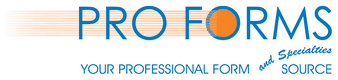 Pro Forms now carries furniture.  We can supply your office, kids’ room, or “CAVE”.  We have non-customizable and furniture that can be embroidered or vinyl appliques can be added to make it yours. The possibilities are endless.  Quick turn-around after proof is approved. For more information or to see our complete line.Phone us at 701-222-1212 or 800-726-4767Email us at proforms@proformsusa.comVisit us at www.proformsusa.com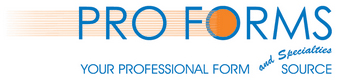 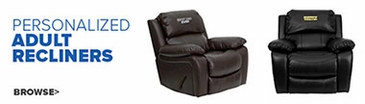 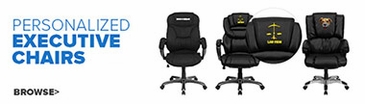 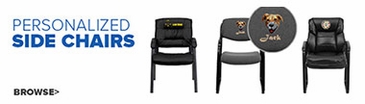 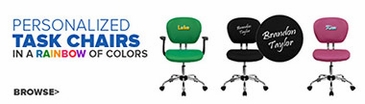 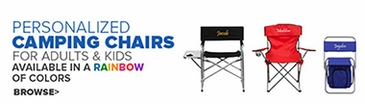 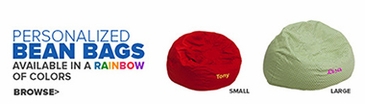 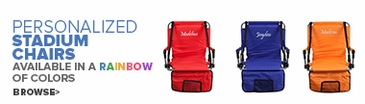 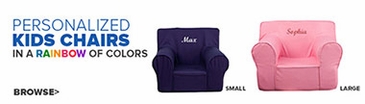 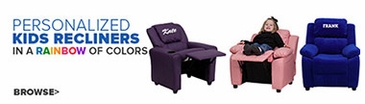 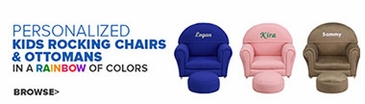 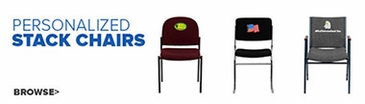 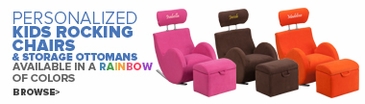 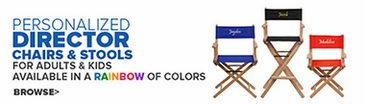 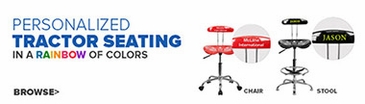 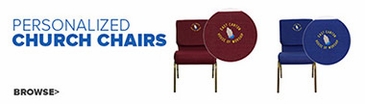 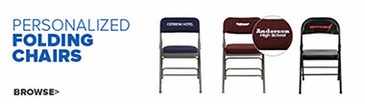 